2024 Brazil Holidays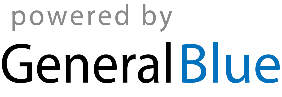 Brazil 2024 CalendarBrazil 2024 CalendarBrazil 2024 CalendarBrazil 2024 CalendarBrazil 2024 CalendarBrazil 2024 CalendarBrazil 2024 CalendarBrazil 2024 CalendarBrazil 2024 CalendarBrazil 2024 CalendarBrazil 2024 CalendarBrazil 2024 CalendarBrazil 2024 CalendarBrazil 2024 CalendarBrazil 2024 CalendarBrazil 2024 CalendarBrazil 2024 CalendarBrazil 2024 CalendarBrazil 2024 CalendarBrazil 2024 CalendarBrazil 2024 CalendarBrazil 2024 CalendarBrazil 2024 CalendarJanuaryJanuaryJanuaryJanuaryJanuaryJanuaryJanuaryFebruaryFebruaryFebruaryFebruaryFebruaryFebruaryFebruaryMarchMarchMarchMarchMarchMarchMarchSuMoTuWeThFrSaSuMoTuWeThFrSaSuMoTuWeThFrSa12345612312789101112134567891034567891415161718192011121314151617101112131415162122232425262718192021222324171819202122232829303125262728292425262728293031AprilAprilAprilAprilAprilAprilAprilMayMayMayMayMayMayMayJuneJuneJuneJuneJuneJuneJuneSuMoTuWeThFrSaSuMoTuWeThFrSaSuMoTuWeThFrSa12345612341789101112135678910112345678141516171819201213141516171891011121314152122232425262719202122232425161718192021222829302627282930312324252627282930JulyJulyJulyJulyJulyJulyJulyAugustAugustAugustAugustAugustAugustAugustSeptemberSeptemberSeptemberSeptemberSeptemberSeptemberSeptemberSuMoTuWeThFrSaSuMoTuWeThFrSaSuMoTuWeThFrSa1234561231234567789101112134567891089101112131414151617181920111213141516171516171819202121222324252627181920212223242223242526272828293031252627282930312930OctoberOctoberOctoberOctoberOctoberOctoberOctoberNovemberNovemberNovemberNovemberNovemberNovemberNovemberDecemberDecemberDecemberDecemberDecemberDecemberDecemberSuMoTuWeThFrSaSuMoTuWeThFrSaSuMoTuWeThFrSa1234512123456767891011123456789891011121314131415161718191011121314151615161718192021202122232425261718192021222322232425262728272829303124252627282930293031Jan 1	New Year’s DayFeb 10	CarnivalMar 29	Good FridayMar 31	Easter SundayApr 21	Tiradentes’ DayMay 1	Labour DayMay 12	Mother’s DayMay 30	Corpus ChristiJun 12	Lovers’ DayAug 11	Father’s DaySep 7	Independence DayOct 6	Election DayOct 12	Our Lady of AparecidaOct 27	Election DayNov 2	All Souls’ DayNov 15	Republic DayDec 24	Christmas EveDec 25	Christmas DayDec 31	New Year’s Eve